oder per Post anEvangelische Akademie zu BerlinFrau Belinda ElterCharlottenstr. 53/5410117 BerlinANMELDUNG: „Luther 2017: Protestantische Ressourcen der nächsten Moderne“Registration: Protestant Resources for the Next Modernity27. bis 28. Oktober 2016 27th to 28th October 2016Veranstaltungsort Conference Venue: Französische FriedrichstadtkirchePersönliche Angaben Personal DetailsIch beantrage Ermäßigung (Nachweis wird vorgelegt)  I apply for reduction (proof must be provided)Ich bin einverstanden, dass meine Angaben über Institution und Funktion auf der ausliegenden Teilnehmerliste genannt werden. I agree to have my details regarding my affiliation and function to be mentioned in the displayed list of participants.Bei Verhinderung werde ich mich abmelden und mögliche Kosten tragen. In case I cannot attend the conference I will deregister; I understand that I will be held liable for any possible costs.Anmeldung bitte:per Fax (030) 203 55 – 550, E-Mail elter@eaberlin.de Please return this form via Fax +49-30-203 55-550, or mail to: elter@eaberlin.de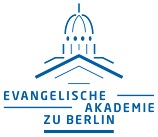 Name:Family name:Vorname:First NameInstitution:Beruf:ProfessionAdresse:Privat homeoder       dienstlichor            officeStraße Nr.: StreetPLZ/Ort::Post Code/City/CountryE-Mail:Telefon:PhoneGeburtsjahr:Year of BirthIch nehme am Conference Dinner teil / I take part at the Conference DinnerIch bin Student/in                                          oder I am a student                                                                 orArbeitsloscurrently unemployedIch bin damit nicht einverstanden / I do not agreeDatumDateUnterschriftSignature